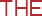 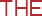 نکته هایی برای سواد آموزی و آموزش ریاضیبرای کمک روزمره به فرزند شما راهنمایی برای والدین کودکان 0 تا 12 سالهمنتشر شده توسط وزارت آموزش و پرورش ملبورن ماه مه 2018© ایالت ویکتوریا (وزارت آموزش و پرورش) 2016حق نشر (کپی رایت) در این سند متعلق به ایالت ویکتوریا (وزارت آموزش و پرورش) و یا در مورد بعضی از مطالب متعلق به اشخاص ثالث (مطالب شخص ثالث) می باشد. هیچ بخشی نباید در هیچ فرایندی مجددا تولید شود مگر بر طبق مقررات کپی رایت قانون 1968 ، مجوز دسترسی به آموزش ملی برای مدارس (NEALS) (پایین را ببینید) یا با اجازه تکثیر.یک نهاد آموزشی غیر انتفاعی که در استرالیا واقع است یا نهادی که مسئول اداره چنین موسسه ای است می تواند این مطالب را بغیر از مطالب شخص ثالث برای اهداف آموزشی آن نهاد تکثیر و منتقل بکند.مجوز از طرف وزارت آموزش و پرورش2 Treasury Place, East Melbourne, Victoria, 3002مقدمهاز این کتابچه چگونه استفاده کنم؟تحقیقات نشان می دهد که خانواده ها مهم ترین تاثیر را در یادگیری، رشد، سلامت، ایمنی و تندرستی فرزندانشان دارند. خانواده شما می تواند نقش کلیدی را ایفا کند تا فرزندانتان برای رفتن به مدرسه آماده شده و هنگامی که به مدرسه میروند موفق شوند.این کتابچه نکته ها و شیوه های مفیدی را فراهم می کند که شما می توانید با استفده از آنها به فرزند خود برای رشد مهارت های سوادآموزی و ریاضی کمک کنید. این کتابچه فعالیت های سرگرم کننده، ارزان، قابل دسترس و عملی فراهم می کند که شما می  توانید با فرزند خود در خانه انجام دهید. این کتابچه همچنین سوالاتی را فراهم می کند که شما می توانید از فرزند تان برای کمک به یادگیری اش بپرسید. انجام این فعالیت های عملی به فرزند تان کمک خواهد کرد که مهارت های خواندن و نوشتن عالی کسب کند و به او کمک خواهد کرد که خوب صحبت کند و شنونده خوبی باشد.شما همچنین می توانید از طریق فعالیت های روزمره در خانه  به او کمک کنید مهارت های ریاضی خود را رشد دهد مانند شمارش و استفاده از اعداد، شناختن الگوها و استفاده از زبان برای توسعه درک ریاضی.این فعالیت های سوادآموزی و ریاضی فرصت های عالی برای شما هستند که ارزش های یادگیری کلیدی مانند شور و شوق، پشتکار و کنجکاوی را برای او الگو قرار دهید. همینطور خواهران و برادران بزرگتر و پدربزرگ و مادربزرگ کودک یا هر فرد دیگری که با کودک شما در ارتباط است می تواند از این راهنمایی ها و فعالیت ها برای کمک به توسعه مهارت های سواد آموزی و ریاضی خود استفاده کنند.این کتابچه به فعالیت هایی برای دو گروه سنی تقسیم می شود: تولد تا 2 سالگی و 3 سالگی تا 6 سالگی. به بخش های مناسب برای سطح فرزند خود مراجعه کنید و به راهنمایی ها و نکته های مفید نگاه کنید. لازم نیست که تمام فعالیت ها را انجام دهید اما انجام برخی از آنها بطور روزمره یادگیری فرزند تان را بهبود خواهد بخشید.این کتابچه همتراز با چارچوب رشد و یادگیری سالهای اولیه ویکتوریا (از تولد تا 8 سالگی) و برنامه درسی ویکتوریا (سطوح مقدماتی تا 10) می باشد، که هر دو آنها رئوس مطالب مهم برای یادگیری تمام کودکان را شرح می دهند. فعالیت ها در این کتابچه این استانداردها را منعکس می کند و از محتوای تدریس شده روزانه در خدمات اوایل دوران کودکی و مدرسه فرزندتان حمایت می کنند.برای اطلاعات در مورد چارچوب رشد و یادگیری سالهای اولیه ویکتوریا به این آدرس مراجعه کنید :چارچوب ویلد VEYLD Framework  برای اطلاعات در مورد برنامه درسی ویکتوریا به: سایت برنامه درسی ویکتوریا The Victorian Curriculum Website مراجعه کنید.اگر انگلیسی زبان اول شما نیست، همیشه می توانید برای انجام این فعالیت ها با فرزندانتان، بجای زبان انگلیسی از زبان مادریتان استفاده کنید. تحقیقات نشان می دهد که یادگیری دو یا چند زبان از سنین خردسالی می تواند به کودکان در بسیاری جهات نفع برساند و به آنها در موفقیت در مدرسه در تمام زمینه های درسی کمک کند.از کجا می توانم کمک بگیرم؟پرستار ویژه مادر و فرزندپرستار بهداشت مادر کودک فرزند شما می تواند در مورد بهداشت و رشد فرزند تان مشاوره فراهم کند و توصیه کلی در مورد شیوه های تحریک یادگیری فرزندتان ارائه دهد.مربی سالهای اولیه، معلم مهد کودک و معلم مدرسه فرزندتانمربی سالهای اولیه، معلم مهد کودک و معلم مدرسه فرزندتان می تواند در مورد اینکه چگونه شما می توانید به توسعه مهارت های سوادآموزی و ریاضی فرزند تان کمک کنید مشاوره بدهد.موضوعاتی که شما می توانید با مربی سالهای اولیه، معلم مهد کودک و معلم مدرسه فرزندتان در مورد آنها صحبت کنید شامل موارد زیر است:• پیشرفت فرزندتان در سوادآموزی و ریاضی• اهدافی که فرزندتان در مورد سوادآموزی و ریاضی دنبال می کند و اینکه چگونه می توانید فرزند خود را در رسیدن به آنها حمایت کنید.• راهبردهایی که می توانید برای کمک به فرزندتان در مورد قسمت هایی که برای او دشوار هست استفاده کنید.• چگونه فرزندتان به نکته های موجود در این کتابچه پاسخ داده است.منابع آنلاین چالش خواندن نخست وزیر ویکتوریا هر سال از ماه مارس تا سپتامبر اجرا می شود. خدمات اوایل دوران کودکی و مدارس شرکت کننده در این چالش فرزند شما را ثبت نام خواهند کرد - در غیر این صورت شما می توانید فرزندتان را در سایت زیر ثبت نام کنید:Victorian Premiers' Reading Challenge چالش ریاضی نخست وزیر ویکتوریا چالش ریاضی نخست وزیر ویکتوریا یک شیوه سرگرم کننده و جذاب برای خانواده هاست که در مورد ریاضیاتی که به زندگی روزمره مربوط می شود با هم صحبت کرده و مسائل را با هم کند و کاو نمایند:چالش ریاضیات ویکتوریا Victorian Maths Challengeوب سایت آموزش را پیدا کن استفاده کن به اشتراک بگذار دولت ویکتوریا Find Use Share Education (FUSE)  وصل شدن به ابزارهای آموزشی عالی از طریق کامپیوتر خانگی یا کامپیوتر کتابخانه محلی تان را آسان می کند. این می تواند شامل بازی هایی باشد که شما می توانید با فرزندتان برای ایجاد مهارتهای سوادآموزی و ریاضی بازی کنید:وب سایت آموزش را پیدا کن استفاده کن به اشتراک بگذار دولت ویکتوریاThe Victorian Government’s Find Use Share Education (FUSE) website وزارت آموزش و پرورش اطلاعات عمومی و منابعی برای والدین کودکان خردسال دارد:وب سایت منابع وزارت برای والدین کودکان خردسالThe Department's website resource for parents with young childrenوب سایت وزارت همچنین اطلاعات عمومی و منابعی برای والدین کودکان در سن مدرسه دارد:وب سایت منابع وزارت برای والدین کودکان در سن مدرسهThe Department's website resource for parents with children at school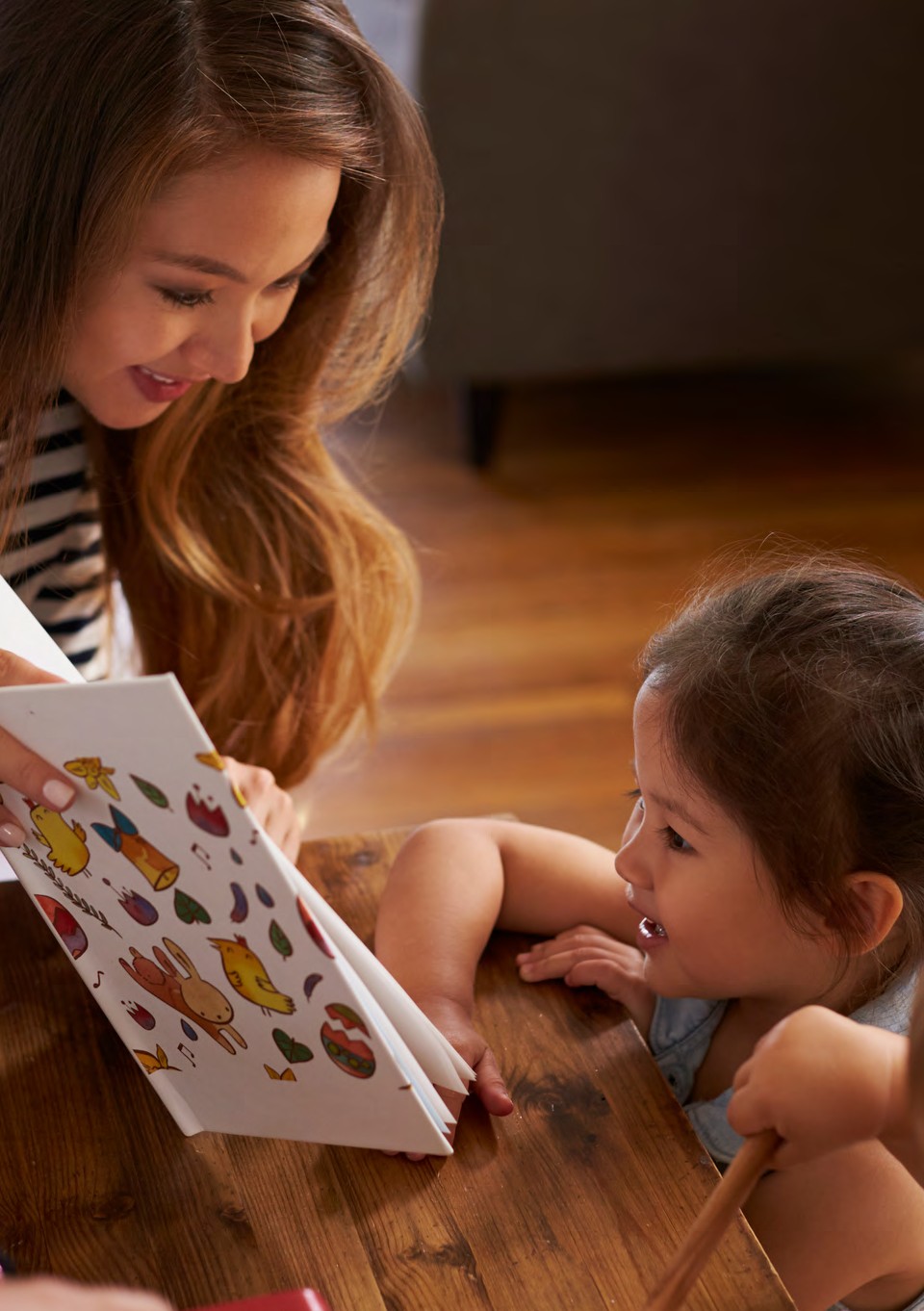 تولد تا سال 2 مدرسه: سواد آموزیخانواده ها یک نقش کلیدی در توسعه مهارت های زبانی و سواد آموزی از زمان تولد یک کودک دارند.درک کودک از جهان و ظرفیت اش برای یادگیری تا حد زیادی توسط اینکه چقدر خانواده اش برای مهارت های سواد آموزی ارزش قائل می شود تحت تاثیر قرار می گیرد.کودکانی که مدرسه را با مهارت های سوادآموزی بیشتری شروع می کنند نه فقط در موضوعات مربوط به زبان مانند انگلیسی بلکه بطور کل در مدرسه عمکرد بهتری دارند.مهم است که سوادآموزی در سال های اولیه به عنوان یک رشته از فعالیت های مختلف و اشکال ارتباطی شامل موسیقی، جنبش، رقص، داستان سرایی، هنرهای تجسمی و دراما و همچنین صحبت کردن، مشاهده کردن، خواندن، نقاشی و نوشتن در نظر گرفته شود.هیچ سنّی برای اینکه برای فرزندتان کتاب بخوانید خیلی زود نیست. در چند ماه اول پس از تولد  باید شروع به خواندن کرد. حتی اگر به عنوان یک  فرد بزرگسال زیاد کتاب نمی خوانید یا علاقه خاصّی به کتاب خواندن ندارید، مهم است که این زمان با ارزش را با فرزندتان صرف کنید تا رشد زبان او را فعّال نموده و عشق به خواندن او را تشویق کنید.تا آنجا که می توانید با فرزندتان صحبت کنید و او را غالبا در مکالمه ها شرکت دهید. شما ممکن است  تنها منبع زبان او باشید پس هر چه بیشتر شما با او صحبت کنید و با او تعامل داشته باشید، او سریعتر لغات جدید را یاد خواهد گرفت و با تسلط بیشتری صحبت خواهد کرد. مهارت های زبانی شفاهی پیش بینی کننده مهمی برای مهارت های خواندن و نوشتن هستند پس هرچه فرزندتان بتواند بهتر صحبت کند، مهارت های سواد آموزی کلی او بهتر رشد خواهد کرد.و به یاد داشته باشید، سواد آموزی در سالهای اولیه فرزندتان همیشه می تواند سرگرم کننده باشد. گشت و گذار و زمان بازی فعالیت های عالی هستند که می توانید در آنها با فرزندتان تعامل و صحبت کنید. فعالیت های سرگرم کننده همچنین بهترین فرصتها برای یاد دادن لغات جدید و شیوه های نوینی از گفتن چیزها هستند.کمک به فرزندتان برای صحبت کردن و گوش دادنصحبت کردن با فرزندتانبه طور منظم صحبت کردن و برقراری ارتباط با فرزندتان مهارت های زبانی و شنیداری او را گسترش می دهد و به رشد اعتماد به نفس او در مورد زبان کمک می کند.در هنگام گفتگو در مورد فعالیت های روزمره مانند خرید مواد غذایی، باغبانی، پختن شام، جمع آوری نامه ها از صندوق پست، انجام کارهای خانه و مسافرت با ماشین یا اتوبوس، فرزندتان را شرکت دهید.گردش نیز می تواند دنیایی از واژگان جدید را ارائه کند. گفتگو در هنگام گردش می تواند درک فرزندتان از جهان را غنی سازد. گردش ممکن است شامل رفتن به پارک، باغ وحش، مرکز خرید، موزه، کتابخانه ها و گالری های هنری باشد.فعالیت های سرگرم کننده دیگر می تواند شامل موارد زیر باشد:• سرودها، شعرها و آهنگ ها را با هم بخوانید. فرزندتان را تشویق کنید در آنها شرکت کند.• در مورد تاریخچه خانواده و عکس های خانوادگی مشارکت و گفتگو کنید.• به کتابهای تصویر دار یا کتاب های هنری نگاه کنید. از فرزند تان بپرسید که چه اتفاقی در عکس ها می افتد و با هم داستان بسازید.• مقواها و سایر وسایل های خانگی را برای فرزندتان را جمع کنید تا با آن چیزی بسازد. از او بخواهید چیزی را که می سازد توصیف کند.• نگاهی به 'هرزنامه' ‘junk mail’  بیاندازید و در مورد چیزهایی که برای فروش هستند گفتگو کنید.• به برنامه های رادیویی یا پادکست های ساده با هم گوش کنید و در مورد محتوای آنها گفتگو کنید.• با کودکانتان با کلمات بازی کنید مثلا "مخالف... چیست؟" (به عنوان مثال، "مخالف بزرگ چیست؟") و "کلمه دیگر برای... چیست؟" (به عنوان مثال، "کلمه دیگر برای عصبانی چیست؟").داستان گویی شفاهیداستان گویی شیوه ای عالی برای گسترش مهارت های زبانی و گوش دادن فرزندتان و گسترش حافظه و تخیل او می باشد. شما می توانید خودتان داستان را بگویید یا می توانید فرزندتان را تشویق کنید که داستان بگوید.داستان گویی ممکن است در باره موارد زیر باشد:• اسباب بازی مورد علاقه فرزندتان• یکی از اعضای دیگر خانواده• یک حیوان خانگی• یک شخصیت خیالی مورد علاقه در یک کتاب یا برنامه تلویزیونی• یک فرد مشهور• کار افراد در شغل های مختلف مانند فضانوردان، آتش نشانان، پرستاران و معلمان• یک دنیای خیالی با شخصیت های خیالی• یک حیوان خیالی که می تواند صحبت کند.در اینجا چند راهنمایی برای شروع داستان گویی تان موجود است:• آن را با صداهای مختلف، عروسکها یا بازی با انگشتان هیجان انگیز بسازید.• یک جعبه لباس برای فرزندتان داشته باشید که از آن برای داستان گویی و بازی تخیلی استفاده کند.• با چیز مورد علاقه فرزندتان شروع کنید.• با ایجاد یک شخصیت و یک موقعیت شروع کنید.کمک به فرزندتان در خواندنبا هم خواندن با هم خواندن چیز با ارزشی برای انجام دادن است. خواندن، واژگان فرزند شما را افزایش می دهد، درک او را از  جهان گسترش می دهد و در هنگام استفاده از زبان به او اعتماد به نفس می دهد. خواندن همچنین شیوه مهمی برای ایجاد ارتباط بین کلمات گفته شده و کلمات نوشته شده است.در اینجا چند راهنمایی کلی موجود است:• از کتابخانه محلی تان بازدید کنید تا کتاب هایی را انتخاب نموده و با هم بخوانید و در جلسات داستان گویی شرکت کنید. جلسات داستان گویی کتابخانه شیوه ای عالی برای به اشتراک گذاشتن لذت خواندن با فرزندتان در یک محیط گروهی هستند.• فرزندتان را برای انتخاب کتاب ها، مجلات، کاتالوگ ها یا داستان های چند رسانه ای با توجه به علائق اش تشویق کنید.• هر روز زمانی را برای خواندن کنار بگذارید. خواندن قبل از خواب یک عادت خوبی است.• جایی بنشینید که فرزندتان بتواند کلمات و تصاویر را مشاهده کند.• انگشت خود را در سرتاسر صفحه روی هر کلمه حرکت دهید تا به فرزندتان برای شناسایی و به یاد آوردن کلمات و صداها کمک کند.• کتاب های تصویر دار بدون کلمه را با هم بخوانید تا تخیل، ایده ها و واژگان را با نامگذاری و توصیف چیزها در تصاویر توسعه دهید.• در کتاب ها به دنبال قافیه، ریتم و تکرار باشید، این کار به رشد علاقه فرزندتان در زبان آموزی کمک خواهد کرد. این به رشد علاقه فرزندتان به زبان کمک خواهد کرد.• هنگام خواندن برای فرزندتان، داستان ها را با ادا اجرا کنید یا به شخصیت های داستان صدا بدهید. این کارها کمک می کنند که خواندن سرگرم کننده شود.• به ویژگی های مهم در مورد کتاب اشاره کنید – به عنوان مثال، کلمات و تصاویر، جلد روی کتاب، صفحه بندی، صفحه مطالب یا عنوان.• با استفاده از فرهنگ لغت، کلمات را کند و کاو کنید.• فرزندتان را تشویق کنید اگر احساس اعتماد به نفس می کند قسمتی یا همه خواندن را بعهده بگیرد.• اگر فرزند تان در مورد خواندن اش اعتماد به نفس دارد به او اجازه دهید بدون وقفه بخواند. تسلط در خواندن با اعتماد به نفس به دست می آید. می توانید در مورد اشتباهات بعد از بخشی از خواندن یا در خواندن های بعدی گفتگو کنید.• اجازه دهید فرزندتان با سرعت خودش بخواند. وقتی برای او می خوانید سرعت خوب را برای او الگو قرار دهید. • به فرزندتان فرصت دوباره خواندن کتاب ها را بدهید.• فرزندتان را تشویق کنید در چالش خواندن نخست وزیر ویکتوریا که هر سال از ماه مارس تا سپتامبر اجرا می شود شرکت کند. خدمات اوایل کودکی و مدارس شرکت کننده فرزند شما را ثبت نام خواهند کرد– در غیر این صورت شما می توانید فرزندتان را در: چالش خواندن نخست وزیر ویکتوریا ثبت نام کنید.• عضو برنامه 1000 کتاب قبل از مدرسه در کتابخانه محلی تان بشوید: 1000 کتاب های کتابخانه ایالتی ویکتوریا کمک به فرزندتان برای خواندن کلمات دشوارهنگامی که فرزندتان شروع به خواندن برای شما می کند، اغلب با واژه های طولانی یا پیچیده مشکل دارد. مهم است به فرزند تان وقت بدهید که خودش لغات دشوار را بخواند. این کار کمک می کند که مهارت های خواندن او توسعه یابد. اما اگر او با پرسیدن سوال هایی شبیه زیر گیر کرده باشد می توانید به او کمک کنید:• به تصویر نگاه کن. چه کلمه ای معنی دار است؟• به تصویر نگاه کن. چه چیزی در تصویر می بینی که ممکن است با آن حرف شروع شود؟• آن کلمه با چه حرف (یا حرف هایی) شروع می شود؟ آن حرف (یا حرف ها) چه صداهایی را درست می کند؟• چه حرف هایی در وسط آن کلمه هست؟ این حرف ها چه صدایی درست می کنند؟• آن کلمه با چه حرف (یا حرف هایی) تمام می شود؟ آن حرف (یا حرف ها) چه صدایی درست می کند؟• آیا می توانی آن صداها را با هم ترکیب کنی تا یک کلمه بسازی؟یکی از راهبردهای خوب این است که از فرزندتان بپرسید چگونه آن کلمه را فهمیده است. این به تقویت راهبردهای خواندنی که او از شما و از مدرسه یاد می گیرد کمک می کند.گفتگو درباره کتابگفتگو در مورد محتوا و معنای کتابها بخش مهمی از خواندن است. در مورد کتاب قبل، در حین و بعد از خواندن گفتگو کنید و فرزندتان را برای به اشتراک گذاشتن ایده های خودش و سوال کردن در مورد کتاب تشویق کنید.در اینجا چند سوال هست که شما می توانید قبل، در حین و بعد از خواندن کتاب بپرسید:• به جلد کتاب نگاه کن. فکر می کنی این کتاب ممکنه در مورد چی باشه؟• شخصیت را در اول داستان چطور توصیف می کنی؟• جایی که داستان کتاب در آن اتفاق می افته چه احساسی برای تو ایجاد می کنه؟• در تصاویر چه اتفاقی می افته؟• فکر می کنی بعد قراره چه اتفاقی بیافته؟• چرا ممکنه  یک شخصیت این کار را انجام داده باشه؟ شما در این وضعیت چه کار می کردی؟• شخصیت مورد علاقه شما در داستان چی بود؟ چرا شما آن شخصیت را دوست داشتی؟• بخش مورد علاقه ات از کتاب چی بود؟• می تونی داستان را به زبان خودت دوباره بگویی؟بیشترین استفاده از صفحه تلویزیونشما می توانید از همان سوالاتی که ممکن است از فرزندتان در طی گفتگو در مورد کتاب (بالا را نگاه کنید) بپرسید برای گفتگو در مورد برنامه های تلویزیونی (مانند کارتون) یا فیلم هایی که با هم مشاهده می کنید استفاده نمائید. درک رسانه های تصویری یک عنصر کلیدی برای سوادآموزی فرزند شما است.همچنین برای کمک به مشارکت فرزندتان در خواندن، تعدادی از بازی های عالی در اینترنت وجود دارد.این بازی ها شامل موارد زیر هستند:• بازی صدا شناسی که خواندن و آگاهی حرف و صدا را بهبود می بخشد. صدا شناسی شامل مشخص کردن صداهای انفرادی در یک کلمه و سپس قرار دادن این صداها کنار هم برای ساختن کلمه است.• بازی های دستور زبان، نقطه گذاری و املا.• بازی با کلمات.در اینجا فهرست کوتاهی از وب سایت های خوب برای کمک به شروع جستجوی آنلاین تان برای بازی ها و دیگر منابع وجود دارد:• Home Page - FUSE - Department of Education & Training ( دکمه های دانش آموزان ابتدايی یا آموزش سالهای اولیه کودکی را انتخاب کنید)ABC EducationACMI Story MonsterPlay School Story Time ABC TVگرفتن بایت های کوچک (دسته کارد های گرفتن بایت های کوچک - فیوز - وزارت آموزش و پرورش) (Taking Small BYTES Card Deck - FUSE - Department of Education & Training)  نیز یک منبع عالی است. آن 100 فعالیت فن آوری دیجیتال دارد که شما می توانید در مورد آنها با فرزندتان گفتگو کنید. آن همچنین شامل راهنمایی هایی در مورد استفاده عاقلانه و ایمن از فن آوری های دیجیتال است.خواندن دنیا با همدنیا پر از حروف و کلماتی است که شما و فرزندتان می توانید با هم بخوانید.فعالیت ها می تواند شامل موارد زیر باشد:• مهم است که به فرزندتان ارزش خواندن برای اهداف روزمره را نشان دهید. وقتی که دستور پخت غذاها، کارت های تبریک، تقویم ها، لیست های خرید، برچسب های غذایی، دستورالعمل ها، نقشه ها، روزنامه ها، ایمیل، علائم، پیش بینی آب و هوا و وب سایت ها را می خوانید فرزند تان را هم در آن شرکت دهید. به عنوان مثال، شما می توانید یک دستور غذایی را با هم بخوانید و مراحل را برای درست کردن غذای مورد علاقه فرزندتان دنبال کنید. یا می توانید از فرزندتان بخواهید در موقع خرید یا جابجا کردن هر کدام از اقلام مواد غذایی در لیست خرید، آنها را بخواند و تیک بزند.  • سوپ الفبا درست کنید و همانطور که حرف ها را می خورید آنها را با هم بگوئید.• کلمه ها را شکار کنید. واژه های تصادفی را روی تکه های کاغذ بنویسید و آنها را در سراسر اتاق قرار دهید. یکی از کلمات را بگوئید و از فرزند تان بخواهید کلمه مناسب را پیدا کند.• برگه های یادداشت چسبی (post-it)  را بر روی اشیاء در اطراف خانه بگذارید تا فرزندتان آنها را بخواند  و هر روز کلمات تازه ای یاد بگیرد.کمک به فرزندتان برای نوشتنآموزش نوشتن با خط خطی کردن و نقاشی آغاز می شود. این اولین گام مهم است و باید تشویق شود. گام بعدی این است که فرزندتان را تشویق کنید که قبل از حرکت به تمرین برای نوشتن حروف الفبا – هم حروف کوچک و هم حروف بزرگ- شکل های حرف مانند بنویسد. بعد از آن، فرزندتان را تشویق به نوشتن جملات حاوی کلمات کوتاه بکنید.اگر فرزندتان هنوز نمی تواند بنویسد شما می توانید آنها را برایش بنویسید. در اینجا یک راهبرد وجود دارد :• از فرزندتان بخواهید در مورد یک تجربه یا چیزی که مورد علاقه او هست صحبت کند.• از فرزند تان بپرسید چه بخشی از صحبت اش را می خواهد یادداشت کنید.• موقعی که فرزند تان صحبت می کند، ایده های او را بنویسید. از زبان خودش استفاده کنید.• از فرزندتان بخواهید آنچه را نوشته است برای شما توصیف کند یا از او بخواهید نوشته را بخواند.• فرزندتان ممکن است بخواهد یک عکس بکشد یا چیزی برای مطابقت با نوشته درست کند.فرزندتان را تشویق کنید وقتی که احساس اعتماد به نفس می کند قسمتی یا همه نوشتن را به عهده بگیرد. زمانی که فرزندتان شروع به نوشتن می کند، موارد زیر را امتحان کنید:• در مورد موضوع صحبت کنید تا به فرزند تان ایده هایی برای کند و کاو بدهد. این به او برای شروع نوشتن اعتماد به نفس می دهد.• به فرزندتان هر واژه ای را که ممکن است نیاز داشته باشد یاد بدهید.• شما می توانید فرزندتان را با نوشتن در مورد موضوع مشابه در کنار او تشویق کنید. بعد می توانید نوشته های خود را با یکدیگر به اشتراک بگذارید و در مورد تفاوت ها گفتگو کنید.در اینجا برخی از راهنمایی های کلی برای کمک به فرزندتان در هنگام نوشتن وجود دارند:• مطمئن شوید که شما به فرزند تان وسایل لازم مانند خودکار، مداد، کاغذ یا دفتر یادداشت و یک میز می دهید. درست کردن یک 'جعبه نوشتن' مخصوص برای ذخیره خودکارها و مدادها به فرزندتان کمک می کند که نوشتن را به عنوان یک فعالیت مهم ببیند.• از فرزندتان برای خواندن نوشته اش با صدای بلند حمایت کنید.• فرزندتان را به ایجاد یک تصویر، نقاشی یا کولاژ که به صورت تصویری نشان دهنده ایده های او هست تشویق کنید.• همیشه با افتخار کار فرزندتان را در یک موقعیت برجسته ای در خانه تان به نمایش بگذارید. این به او اعتماد به نفس می دهد و اهمیت نوشتن را نشان می دهد.• یک 'کیسه ایده ها ' یا " پوشه ایده ها" برای استفاده به عنوان شروع گر نوشتن درست کنید. برای الهام بخشی به ایده های نوشتن، اشیائی مانند عکس ها، عکس های بریده شده از مجلات، بروشورها، بلیط های فیلم یا هر چیز مشابه دیگر را جمع آوری کنید.نوشتن در مورد تجربیات و علائقموضوعات ممکن است شامل موارد زیر باشند:• یک نوشته در مورد یک تجربه اخیر مانند عروسی یا جشن تولد یا گشت و گذار. به عنوان مثال، سفر به موزه می تواند منجر به بازگویی فعالیت های روز، گزارش درباره دایناسورها، گزارش در مورد "بهترین چیزی که من امروز یاد گرفتم،" داستان کوتاهی در مورد خانواده دایناسورها و یا یک لیست نوشته شده نمایشگاه ها بشود.• چیزی که علائق او را برمی انگیزد. فرزند شما می تواند یک پوستر یا یک مقاله کوتاه در مورد یک سرگرمی یا علائق دیگرش درست کند.• یک رویا یا خاطره ای که او به تازگی در مورد آن صحبت کرده است. نوشتن خلاقانهاز آنجا که نوشتن خلاقانه سرگرم کننده است، روشی عالی برای پرورش دادن عشق به نوشتن می باشد. همچنین کمک می کند که تخیل فرزند شما توسعه یابد که ثابت شده است در تفکر انتقادی و حل مسئله مهم می باشد. شما می توانید از کتابی که به تازگی با هم خوانده اید به عنوان یک منبع الهام بخش استفاده کنید یا چیزی جدید ایجاد کنید.ایده هایی برای نوشتن خلاقانه عبارتند از:• یک داستان کوتاه در قالب کارتون درست کنید.• تصاویر افراد را از مجلات ببرید و حباب های صحبت و گفتگو درست کنید.• ابر قهرمان خود تان را خلق کنید و او را به یک ماجراجویی کوتاه ببرید.• از آثار هنری که در وب سایت ها یافت می شود مانند نقاشی ها و عکس ها، به عنوان منابع الهام بخش برای یک داستان استفاده کنید.• با همدیگر داستان و یا کارتونی بسازید و به نوبت جمله و یا صحنه های کارتون را تکمیل کنید.• ساختار یک داستان ساده شامل یک شخصیت است که به دنبال هدفی است (به عنوان مثال: برنده شدن در مسابقه فوتبال، پیدا کردن یک سگ گم شده، نجات دادن دنیا) اما با مشکلاتی در دستیابی به این هدف مواجه است. این ساختار می تواند پایه ای برای داستان کوتاهی باشد که شما با هم می نویسید.فرصت هایی برای نوشتن روزمره در خانهمانند خواندن، نوشتن با فرزند تان باید به یک فعالیت روزمره در خانه تبدیل شود.برخی از این ایده های نوشتن را امتحان کنید:• یک لیست خرید بنویسید یا مواردی را به لیست اضافه کنید.• یک تخته سیاه یا سفید را برای نوشتن و خواندن پیام های خانواده تهیه کنید.• به فرزندتان یک پد کاغذی برای یادداشت های چسبان بدهید تا یادآوری های خودش را روی آنها بنویسد.• منوی غذای هفتگی تان را با هم برنامه ریزی کنید و بنویسید. • شرح هایی را برای عکس ها در آلبوم عکس خانوادگی تان بنویسید.• برچسب هایی برای آثار هنری و خلاقیت های فرزندتان بنویسید.• با استفاده از حرف های مغناطیسی کلمه درست کنید و آنها را روی یخچال بچسبانید.• کارت های پستال و کارت های تولد و یادداشت های سپاسگزاری درست کنید و بنویسید.• یک تقویم خانوادگی را به نمایش بگذارید و رویدادهای خانوادگی را در آن بنویسید.تولد تا سال 2 مدرسه: ریاضیسال  های اول یک کودک زمان یادگیری سریع هستند. تحقیقات به ما می گوید که نوزادان یک ظرفیت ذاتی برای درک اعداد دارند. به عنوان اولین معلم فرزند تان، شما یک نقش کلیدی در توسعه مهارت های ریاضی او از سنین پایین را بازی می کنید.توسعه اولیه مهارت های ریاضی به کودکان یک پایه مهم برای یادگیری و رشد شان را می دهد. این کمک می کند که آنها برای زندگی روزمره از جمله حل مسائل عمومی و مدیریت پول آماده شوند.ریاضی شامل توجه به اعداد، اشکال، الگوها، اندازه، زمان و اندازه گیری می باشد. ترکیب ریاضی در داخل تجارب روزمره آسان و سرگرم کننده است. ریاضی همه جا هست– در زمین بازی، در مغازه ها و در خانه.کودکان نیاز به مقدار زیادی از تجربه در مورد اعداد در ساختن، شمارش، نقاشی و صحبت کردن دارند. فعالیت ها در این بخش کمک خواهد کرد که فرزندتان این مهارت ها را توسعه دهد. شما ممکن است احساس کنید ریاضی ای که فرزندتان در مرکز اوایل دوران کودکی، مهد کودک یا مدرسه اش انجام می دهد با آنچه شما آموخته بودید فرق دارد، اما هنوز هم می توانید فرزندتان را در بسیاری جهات پشتیبانی کنید. با توضیح دادن اینکه چگونه اعداد و شمارش بخشی از زندگی روزمره هستند برای فرزندتان ارتباط بین آنها را ایجاد کنید.انجام دادن ریاضی با هم در خانهصحبت کردن در مورد ریاضیبرای کودکان مهم هست که مهارت های زبانی خاص مربوط به ریاضی را توسعه دهند. بازديد از زمین بازی یا کمک کردن در خانه، زمینه های غنی و معنی داری برای توسعه این مهارت ها فراهم می کنند. ممکن است برای فرزندتان زمان ببرد که به طور موثری از این اصطلاحات و زبان استفاده کند اما قرار گرفتن در معرض این گفتگوی ریاضی یک پشتیبانی قوی برای یادگیری آینده است.برخی از فعالیت ها برای توسعه زبان ریاضی:• وقتی که چیزی می خواهید، از اصطلاحات خاص استفاده کنید. به عنوان مثال، از فرزندتان بخواهید بطری شیر 'یک لیتری'  را از یخچال یا کیسه آرد 'یک کیلویی' را از کابینت بگیرد.• هنگام پخت و پز، در مورد اندازه گیری های متفاوت مورد استفاده، مانند قاشق چای خوری، میلی لیتر، لیتر و فنجان صحبت کنید. در مورد مفاهیم مربوط به خالی و پر صحبت کنید.• همانطوریکه با هم راه می روید، صحبت می کنید و بازی می کنید حرکات فرزندتان را وقتی که از روی نرده بالا می رود،  "بین" دو ستون سر می خورد، و زیر میله آویزان تاب می خورد توصیف کنید. این کمک می کند تا فرزندتان زبان مربوط به آگاهی های فضایی را بفهمد.• فعالیت های مرتب سازی فرزندتان را برای درک مفاهیمی مانند 'مشابه' و 'متفاوت' حمایت می کند.  از بازیافت به عنوان فرصتی برای جدا کردن آشغال ها در سطل های متفاوت استفاده کنید. به عنوان مثال، کاغذ، پلاستیک، زباله های غذایی و زباله های عمومی.شمارششمارش یکی از اولین تجربه های ریاضی برای کودکان خردسال است.یادگیری گفتن اعداد اغلب با آهنگ یا سرود مورد علاقه و تکرار نام های اعداد آغاز می شود. کودکان اغلب قبل از اینکه اعداد را بطور تصویری تشخیص دهند و اعداد انفرادی را شناسایی کنند، آنها را خواهند گفت.در اینجا برخی از فعالیت ها و راهنمایی هایی برای مشارکت دادن فرزندتان در شمارش وجود دارند:• به توالی شمارش در این آهنگ ها و سرودها گوش کنید که همه را می توانید در www.youtube.com  پیدا کنید: پنج اردک کوچک Five Little Ducksده در بستر Ten in the Bed1، 2، 3، 4، 5، زمانی من یک ماهی زنده گرفتم ده بطری سبز Ten Green Bottlesپنج میمون کوچک Five Little Monkeys1، 2، کفشم رو ببند 1, 2, Buckle My Shoe• کودکان با شمارش همه اشیاء در گروه شروع خواهند کرد، به عنوان مثال انگشتان دست و انگشتان پا، دکمه های لباس شان، پله های خانه یا اسباب بازی هایشان.• وقتی کودکان به شمارش مجموعه ای از اشیاء پیشرفت می کنند، شروع به ارتباط دادن هر شی با یک عدد می کنند. در ابتدا، فرزندتان را تشویق کنید هر شی را وقتی که شماره مربوط به آن را می گوید لمس کند.• در موقع شروع به شمارش یک گروه از اشیاء، کودکان ممکن است نیاز داشته باشند که  اشیاء را در یک خط مرتب کنند تا برای شمارش به آنها کمک کند. بعد آنها قادر خواهند بود شمارش را از هر شئی بدون ترتیب دادن اشیاء شروع کنند.• هنگامی که فرزندتان اعتماد به نفس پیدا کرد، از شماره های مختلف به عنوان نقطه شروع برای تمرین شمارش استفاده کنید. به عنوان مثال، شروع به شمارش از 6 یا  10 بکنید. از فرزندتان بخواهید از پائین به بالا و از بالا به پائین بشمارد. بپرسید چه عددی قبل می آید یا چه عددی بعد می آید. شمارش روزمرهشما می توانید شمارش را در فعالیت های روزمره ادغام کنید مانند:• میوه را به شش قسمت ببرید و از فرزندتان بخواهید قسمتها را بشمارد.• قطعات نان تستی را که  در موقع صبحانه پخته اید بشمارید.• تعداد کل کارد و چنگال ها در روی میز را جمع کنید.• تعداد افرادی را که در خودرو یا در اتوبوس مسافرت می کنند بشمارید.• وقتی که در خیابان را می روید تعداد خانه ها را بشمارید.• بشمارید که چند قدم  طول می کشد تا از آشپزخانه به دستشویی بروید.• در موقع خرید مواد غذایی با فرزند تان شمارش را تمرین کنید (به عنوان مثال، شمارش تعداد سیب هایی که در کیسه می گذارید).• فرزندتان را تشویق کنید در مورد تعداد چیزها در تصاویری که می کشد صحبت کند. شکار اعدادشکار اعداد یک فعالیت سرگرم کننده و جذاب برای فرزندتان هست. از فرزندتان بخواهید شماره ها را در اطراف تان پیدا کند. به اعداد در شماره پلاک ماشین ها، تابلوها، تقویم ها، روزنامه ها، کاتالوگ های خرید، علائم سرعت و خانه ها نگاه کنید و آنها را بگوئید.  استفاده از کارت های بازیبازی با کارت همیشه یک فعالیت سرگرم کننده است مخصوصا در روز بارانی یا در تعطیلات.شما می توانید:• بازی های جور کردن اعداد مانند ‘Snap’ را با کارت ها بازی کنید.• شماره های کارت ها را از کوچکترین به بزرگترین یا بزرگترین به کوچکترین مرتب کنید.فروشگاه بازیوانمود کردن به خرید از فروشگاه کمک می کند تا یادگیری ریاضی فرزندتان به دنیای واقعی وصل شود و هم زمان مهارت های اجتماعی اش هم رشد می کند. یک راه برای وانمود کردن به خرید از فروشگاه ایجاد یک فروشگاه کوچک در خانه است. در اینجا چند راهنمایی و فعالیت وجود دارند: • اقلام مواد غذایی و خواروبار را جمع آوری کنید و آنها را با قیمت های نوشته شده در روی یادداشت های چسبان یا قیمت های بریده شده از کاتالوگ خرید برچسب بزنید.• در مورد اینکه چگونه ما برای آن اقلام با استفاده از سکه ها، اسکناس ها و کارت ها پرداخت می کنیم صحبت کنید.• پول کاغذی درست کنید یا برای خرید و فروش کالا از فروشگاه کوچک از پول اسباب بازی (غیر واقعی) استفاده کنید.• رسید های قدیمی یا برچسب های قیمت  را جمع کنید و در فروشگاه کوچک از آنها استفاده کنید.• به ویژگی های سکه های مختلف، از جمله اشکال، حیوانات و افراد نشان داده شده در روی آنها توجه کنید. در مورد تفاوت ها صحبت کنید. سکه های پاک کردنی با مداد و کاغذ درست کنید.• فرزندتان را به سفارش دادن مواد غذایی بر اساس ارتفاع (بلندترین به کوتاه ترین) یا هزینه (ارزان ترین به گران ترین) تشویق کنید.• برای وزن کردن مواد غذایی مانند یک جعبه چای کیسه ای یا یک کیسه برنج وزنه های آشپزخانه را به فروشگاه کوچک ببرید  و اقلام را بر اساس وزنشان سفارش دهید.بازی کردنبا بازی کردن، ریاضی را برای فرزندتان جذاب و گیرا نموده و به او کمک می کنید تا با ریاضی ارتباط برقرار کند.در اینجا برخی از ایده ها وجود دارند:• بازی 'من جاسوسی می کنم' 'I Spy'  یا بازیهای دیگر به فرزندتان کمک می کند که اشکال، اعداد و الگوها را تشخیص دهد.• بازی های تخته ای یک شیوه سرگرم کننده برای مشارکت دادن تمام خانواده در ریاضی است. به فرزندتان  در موقع انداختن تاس کمک کنید که بشمارد، حرکت کند و  پس از حرکت دادن شماره نشان داده شده در روی تاس توقف کند.• هنگام استفاده از تاس، فرزندتان ممکن است تمام نقطه ها در روی داس را بشمارد تا تعداد کل را مشخص کند. با گذشت زمان او به طور خودکار ارزش روی تاس را بدون شمارش تشخیص خواهد داد.• چالش ریاضی ویکتوریا یک شیوه سرگرم کننده و جذاب برای خانواده برای مشارکت کردن در ریاضیات زندگی واقعی و کاوش حل مسئله با همدیگر می باشد: چالش ریاضی ویکتوریا• با فرزندتان بازی های آنلاین اعداد بازی کنید. در اینجا لیست کوتاهی از وب سایت های خوب برای کمک به شروع جستجوی آنلاین شما برای منابع موجود است:(صفحه اصلی - فیوز - وزارت آموزش و پرورش) ( Home Page - FUSE - Department of Education & Training (تب های دوران کودکی اولیه یا و یا دانش آموزان ابتدایی را انتخاب کنید)منابع برای دانش آموزان ابتدایی و متوسطه - آموزش الفباResources for Primary and Secondary Students - ABC Educationبازی های آموزشی آی سی تی برای نوزادان و کودکان سالهای اول مدرسه ICT Games Educational games for Infant and Junior school childrenبازی با اشکالبازی با اشکال  به توسعه آگاهی فرزندتان از شکل های مختلف کمک می کند. وهمچنین هماهنگی دست و چشم او را بهبود می بخشد.در اینجا برخی از راهنمایی ها و فعالیت ها وجود دارند:• پازل (jigsaw puzzle)، بازی معمای چینی (tangrams) یا بازیهایی که  در آنها باید اشکال مختلف را مرتب کرد به آ فرزندتان مهارت هایی برای حل مسایل داده و درکشان را از ابعاد و فضاهای اطرافشان بالا می برد .• شباهتها  و تفاوت های بین اشکال را نام ببرید و به آنها توجه کنید. به عنوان مثال، اشکال با منحنی ها و گوشه ها یا لبه ها.• به فرزندتان کمک کنید شکل ها را بکشد، آنها را ببرد و در داخل گروه ها مرتب کند.  از فرزندتان بخواهید توضیح دهد که چرا او اشکال را به این ترتیب مرتب کرده است.• از برش دهنده کلوچه (کوکیز) برای کند و کاو در مورد اشکال مختلف با استفاده از خمیر استفاده کنید.• فرزندتان را تشویق کنید اشکال را در زندگی روزمره اش از قبیل توپ گرد، پنجره مربعی یا علامت 'توقف' شش ضلعی شناسایی کند.• ساختن هواپیماهای کاغذی با هم بسیاری از مفاهیم ریاضی از جمله زاویه ها، اشکال، نصف کردن و تقارن را با هم ترکیب می کند.• وقتی آنرا تکمیل کردید، می توانید مقایسه کنید که کدام هواپیما دورتر پرواز می کند و از اندازه گیری این فاصله هم لذت ببرید.• از بلوک های ساختمانی برای ایجاد یک برج استفاده کنید. با استفاده از تعداد مساوی بلوک ها، ازفرزندتان بخواهید برج های دیگری درست کند که با برج اول متفاوت است.ساخت الگوهاتشخیص دادن و ساختن الگوها مهارت های مهم ریاضی برای کاوش اعداد، اشکال و تقارن هستند.این فعالیت ها شامل موارد زیر هستند:• الگوهای تصویری بر روی لباس، کاغذ بسته بندی، ساختمان ها، ظروف، کارت ها و مبلمان را شناسایی کنید و توضیح دهید. یک دفترچه درست کنید که بعدا برای گرفتن ایده در موقع هنر و صنایع دستی به آن مراجعه کنید.• از گیره لباسها، بلوک ها، مهره ها  یا کارد و چنگال برای شروع یک الگو استفاده کنید تا فرزندتان آن را ادامه دهد. هنگامی که اعتماد به نفس پیدا کرد، از او بخواهید الگویی به سلیقه خودش بکشد. • سعی کنید برخی از الگوها را با ریتم همراه کنید. دستان خود را به شکل خاصی به هم بزنید  و از فرزندتان بخواهید این الگو  را تقلید کند و بعد الگوی خودش را ایجاد کند. • فرزندتان  را تشویق کنید تا الگوهای خودش را نقاشی و ایجاد کرده و توضیحشان بدهد. از این الگوها برای حاشیه های کارت های تبریک استفاده کنید.حرکت کردن با ریاضیاین ایده ها از حرکت بدن برای تجربه شمارش استفاده می کنند:• در حالی که بازی می کنید هر حرکت توپ را بشمارید.• برآورد کنید چند پرش برای رسیدن به... لازم است. سپس بشمارید چند پرش برای رسیدن به... لازم است.• وقتی با فرزندتان پله ها را بالا می روید آنها را بشمارید، و همینطور قدمهایتان را وقتی که از طرف نیمکت پارک به سمت سرسره می روید بشمارید.• از فرزندتان بخواهید راه هایی برای تعادل وزن خودش با یک دوست در روی آلاکلنگ پیدا کند.• سرودها و آهنگ هایی بخوانید  که شامل شمارش در حال پرش می باشند.اندازه گیری چیزهادرک اندازه گیری و مقیاس برای درک ریاضی فرزندتان بسیار مهم است.در اینجا برخی از راهنمایی ها و فعالیت ها وجود دارند:• از یک دیوار نمودار اندازه گیری برای اندازه گیری قد افراد خانواده تان استفاده کنید.• با فرزندتان در مورد اشیاء اطراف اش صحبت کنید و به او کمک کنید قضاوت کند که کدام بزرگتر یا کوچکتر، بلندتر یا کوتاه تر است.• یک قطعه طناب برای فرزندتان ببرید-هر طولی خوب خواهد بود. از طناب برای اندازه گیری اشیاء در خانه تان استفاده کنید تا پیدا کنید چه چیزی طولانی تر یا کوتاه تر از "رشته نوار اندازه گیری" شما هست. از فرزندتان بخواهید هر چیزی را که طول یکسانی با آن دارد شناسایی کند.• روش های اندازه گیری دیگر را بررسی کنید، مانند استفاده از فنجان، پارچ، قاشق چای خوری، چوب یخمک، ردپاها یا طول دست.• به فرزندتان کمک کنید برجی از بلوک ها بسازد که بلندتر از اسباب بازی مورد علاقه اش است. از فرزندتان بخواهید تعداد کل بلوک ها را برای اندازه گیری ارتفاع برج بشمارد.• برآورد و اندازه گیری کنید که چه کسی می تواند دورتر بپرد یا روی یک پا برای مدت طولانی بایستد یا چند تا دکمه ممکن است یک شیشه خالی را پر کند.• اندازه ظروف مختلف را با ریختن و پر کردن بررسی کنید. برآورد و سپس چک کنید که کدام یک بیشتر یا کمتر جا دارد. • به تغييرات آب و هوا و اوقات روز توجه کنید.  از یک بطری قدیمی استفاده کنید و یک 'باران سنج "برای اندازه گیری و کنترل اینکه چقدر باران می بارد درست کنید.پرسیدن سوال برای بررسیاز فرزندتان سوال هایی از این قبیل برای تشویق او به بررسی ریاضی بپرسید:• چه شکل هایی می توانی ببینی؟ • چگونه می توانیم .. را اندازه بگیریم؟• چگونه ما نصف را پیدا خواهیم کرد؟• بهترین راه برای به اشتراک گذاشتن... چیه؟• من چطور می توانم از... به...بروم؟• کدام نزدیکتر است: جعبه ماسه یا تاب؟• برج را چقدر بلند می توانی درست کنی تا اینکه بیافتد؟ 3 تا 6 سالگی: سوادآموزیچند سال اول خواندن یک زمان عالی برای فرزند شماست. کتاب ها ایده های جدید و دنیاهای جدید را برای او افشا می کنند و تخیل او را رشد می دهند. در مورد خواندن بطور مثبت صحبت کنید تا فرزندتان نیز به آن ارزش قائل شود. تا آنجا که می توانید به خواندن با فرزندتان ادامه دهید. هنگامی که او احساس اعتماد به نفس می کند، او را تشویق کنید قسمتی یا همه خواندن را بعهده بگیرد.هنگامی که او می خواند همیشه صبور باشید و سعی نکنید بر سرعت تاکید کنید. همچنین سعی کنید تا آنجا که ممکن است خودتان بیشتر بخوانید تا الگویی برای خواندن برای فرزندتان باشید.این سال ها زمانی هستند که فرزندتان بیشتر در مورد جهان یاد خواهد گرفت. سهیم کردن او در گفتگوها مهارت های صحبت کردن اش را بهبود می بخشد و به او در درک جهان و نقش او در آن کمک می کند.در این سالها فرزندتان همچنین شروع به نوشتن با اعتماد به نفس بیشتری خواهد کرد. توانایی خوب نوشتن فرزندتان را قادر می کند به طور موثر ارتباط برقرار سازد و شانس موفقیت در مدرسه و در حرفه های آینده خود را بهبود خواهد بخشد. فرزندتان را تشویق کنید تا حد امکان در مورد طیف وسیعی از مباحث و موضوعات مورد علاقه بنویسد.سوادآموزی همیشه می تواند سرگرم کننده و جذاب باشد. اجازه دهید فرزندتان کتاب ها و فعالیت هایی مشابه با علائق اش انتخاب کند و همیشه میزان سالمی از سرگرمی و بازی در تمام فعالیت ها را تشویق کنید. این کمک خواهد کرد که در فرزندتان عشق به خواندن، صحبت کردن و نوشتن پرورش یابد.کمک به فرزندتان برای صحبت کردن و گوش دادنصحبت با فرزند تانهمچنان که فرزندتان در مدرسه ابتدایی پیشرفت می کند، او با تسلط بیشتری و با دانش بیشتری از جهان صحبت خواهد کرد.بعضی از راهنمایی ها برای پرورش صحبت سلیس تر شامل موارد زیر هستند:• در هنگام گفتگو در مورد فعالیت های روزمره مانند خرید مواد غذایی، باغبانی، پختن شام، جمع آوری نامه ها از صندوق پست، انجام دادن کارهای خانه و سفر با ماشین یا اتوبوس، به مشارکت دادن فرزندتان ادامه دهید. • سعی کنید از فرزندتان سئوالهای خاصی در مورد طول روزش بپرسید. یک سوال عمومی مانند "روزت چطور بود؟" احتمالا پاسخ تک کلمه ای "خوب" را دریافت خواهد کرد. سوال های خاصی مانند "کتابی که  در کلاس می خوانید در مورد چیست؟" یا "امروز در موقع ناهار چکار کردی؟" بپرسید.• فرزندتان را در گفتگو های خود در مورد رویدادهای روز یا رویدادهای جاری شرکت دهید. نظر او را بپرسید. این به او کمک می کند تا دیدگاه های مختلف را درک کند و لغات او را افزایش دهد.• به خواندن، نوشتن و مشاهده انواع متون توسط فرزندتان علاقه واقعی نشان دهید. صحبت کردن در مورد متون می تواند گفتگو های معنی دار ایجاد کند و به فرزندتان کمک کند که آنها را مهم ببیند.• به مباحثی که فرزندتان در مدرسه یاد می گیرد علاقه نشان بدهید. اینها می توانند سکوی پرشی بزرگ به طرف گفتگوها باشد.• فرزندتان را به گفتگو در مورد مشکلات روزمره و احساسات اش تشویق کنید.• از سوالات و گفتگو برای بررسی احساسات دیگران استفاده کنید. این به فرزندتان کمک خواهد کرد که همدلی برای دیگران را رشد دهد.• از سوالات و مباحث برای گسترش تجربه و دانش فرزندتان از جهان استفاده کنید، مخصوصا در هنگام  تجربه های جدید یا گردش ها.گفتگو در مورد اخبار و رویداد های اخیرهر چه فرزندتان بزرگتر می شود، آگاهی بیشتری از اخبار و رویدادهای اخیر  پیدا می کند. گفتگو در مورد اخبار و رویدادهای اخیر می تواند درک فرزندتان از جهان را غنی سازد.پرسش ها یک راه موثر برای تشویق فرزندتان به تفکر انتقادی درباره یک رویداد هستند و می توانند به ایجاد همدلی کمک کنند. پرسش ها همچنین به فرزندتان کمک می کند تا در مورد مسائل اجتماعی بتوانند شیوا و روان صحبت کنند.پرسش هایی که شما ممکن است بخواهید هنگام گفتگو در مورد یک داستان خبری جدید یا رویداد اخیر بپرسید شامل موارد زیر است: • چه چیزی فکر می کنی باعث این رویداد شد؟• فکر می کنی روی مردم چه اثری خواهد داشت؟• آیا این عادلانه است؟• چرا فکر می کنی مردم آن طور فکر می کنند/عمل می کنند؟• فکر می کنی بعد چه اتفاقی خواهد افتاد؟• چگونه می توان مشکل را حل کرد؟ برخی از فعالیت های دیگر برای توسعه دادن گفتگوی شما:• با هم چند مقاله را در مورد موضوع مشابهی  برای دریافت نظرات مختلف بخوانید. سپس در باره نظرات مختلف صحبت کنید.• در مورد یک موضوع مناظره کنید که در آن شما و فرزندتان جهت گیری های مختلفی در مورد موضوع داشته باشید.• پادکست ها در مورد یک موضوع را دانلود و گوش کنید و در مورد آن گفتگو کنید.• در مورد حالات مختلف اینکه "چه می شود اگر؟" صحبت کنید. این به توسعه حل مسئله و تخیل فرزندتان کمک خواهد کرد.کمک به فرزندتان برای خواندندر اینجا چند نکته برای تشویق خواندن وجود دارند:• توصیه می شود که با هم خواندن را در سالهای بعدی ابتدایی ادامه دهید حتی اگر فرزندتان به طور مستقل می خواند.• فرزند تان را به کتابخانه محلی بیشتر ببرید تا  او بتواند کتابها را انتخاب کند، امانت بگیرد و تجدید نماید. بردن فرزندتان به کتابخانه در آغاز تعطیلات مدرسه هفته هایی از خواندن مستقل را تشویق می کند.• فرزندتان را تشویق کنید از کتابخانه مدرسه خود نیز امانت بگیرد.• اگر فرزندتان یک نویسنده را دوست دارد، کتاب دیگر یا یک سری از کتاب ها از همان نویسنده را پیدا کنید.• فرزندتان را تشویق کنید در مورد نویسنده یا تصویرگر مورد علاقه اش در وب سایت شان بخواند.• مطالعه سبکهای مختلف مانند فانتزی و علمی-تخیلی و اکشن و را به فرزندتان معرفی کنید.• خواندن انواع متون مانند اشعار، شعر موسیقی و نقش های کوتاه را به فرزندتان معرفی کنید.• فرزندتان را به خواندن متون غیر تخیلی تشویق کنید. روزنامه یا دانشنامه آنلاین ممکن است شروع خوبی باشد اما فرزندتان همچنین ممکن است به کتاب های تاریخ یا زندگینامه ورزشکار یا فرد مشهور مورد علاقه خود علاقمند باشد.• فرزندتان را به استفاده از واژه نامه تشویق کنید تا در آن برای کلماتی که ممکن است آنها را نفهمد نگاه کند. •به فرزندتان اجازه دهید بازیهای ویدیویی مناسب سن اش را که نیاز به خواندن دارند بازی کند.فرزندتان را تشویق کنید در چالش خواندن نخست وزیر ویکتوریا که هر سال از ماه مارس تا سپتامبر اجرا می شود شرکت کند. خدمات اوایل دوران کودکی و مدارس شرکت کننده در این چالش فرزند شما را ثبت نام خواهند کرد - در غیر این صورت شما می توانید فرزندتان را در وب سایت زیر ثبت نام کنید:Victorian Premiers' Reading Challenge• همچنین "ایجاد یک خانه غنی ادبی" را بعدا در این بخش ببینید.گفتگو در مورد کتابگفتگو در مورد کتاب یک راهبرد  مهم برای کمک به فرزندتان در توجه عمیق تر  به محتوا و مفهوم کتاب های مورد علاقه خودش می باشد.  در بخش قبلی، تولد تا 2 سالگی، سواد آموزی، گفتگو در مورد کتاب و پرسش های مربوط به آن عمدتا مربوط به یادآوری اطلاعات در مورد طرح و شخصیت بودند (نگاه کنید به ص 15). پرسیدن این پرسش ها هنوز هنگامی که فرزندتان در مدرسه ابتدایی است خیلی مهم می باشد. هر چه فرزندتان در مدرسه ابتدایی پیشرفت می کند، در هنگام گفتگو در مورد کتابی که با هم می خوانید یا هنگام گفتگو در مورد کتابی که  فرزندتان بطور مستقل می خواند سوالات بیشتری را اضافه کنید.برخی از پرسش های اضافی ممکن است شامل موارد زیر باشند:•آیا شخصیت اصلی داستان تغییر می کنه؟ شخصیت چگونه تغییر می کنه؟• اگر می توانستی پایان این کتاب را تغییر بدهی، چه تغییری می دادی؟• فکر می کنی پیام اصلی داستان چیه؟• نظرت در مورد پیام اصلی داستان چیه؟• می توانی داستان یا پیام را به یک رویداد یا موضوع ارتباط بدهی؟• افراد دیگه چطور می تونن  اون رو متفاوت ببینن؟کمک به فرزندتان در نوشتنهرچه که فرزند شما در مدرسه ابتدایی پیشرفت می کند، او شروع به نوشتن قطعه های نوشته خلاق و طولانی تر می کند، به سبکهای مختلف می نویسد و نوشتن غیر تخیلی و متقاعد کننده را کاوش می کند.برخی از راهنمایی های عمومی برای کمک به نوشتن فرزندتان در این سال ها شامل موارد زیر هستند:• به تشویق او برای نوشتن برای مهارت های روزمره ادامه دهید. این شامل نوشتن دستور های غذایی، پیام های خانوادگی، لیست های خرید و کارت های تبریک است.• مطمئن شوید که او محل مناسبی برای نوشتن دارد مانند یک میز در یک اتاق ساکت.• لوازم التحریر فراهم کنید مثل خودکار و مداد  رنگی و کاغذ های رنگی مختلف.• همیشه مفید است قبل از اینکه فرزندتان شروع به نوشتن بکند در مورد موضوع نوشتن با او صحبت کنید. این به فرزندتان ایده ها و اعتماد به نفس برای شروع نوشتن را خواهد داد.• پس از گفتگو در مورد موضوعی که فرزندتان در مورد آن می نویسد، ممکن است بخواهید چند استدلال یا نکته های در مورد طرح داستان را برای کمک به او بنویسید. بعد او می تواند این نکته ها را گسترش دهد.• فرزندتان را به نوشتن خلاقانه در سبکهای مختلف مانند فانتزی، رئالیسم و ماجراجویی تشویق کنید.• فرزندتان را به نوشتن انواع متون ادبی مانند اشعار و نمایشنامه های کوتاه یا فیلم نامه نویسی تشویق کنید.• از یک کتاب  که فرزندتان خوانده است به عنوان سکوی پرشی برای نوشتن خلاق استفاده کنید.• در مدرسه، مخصوصا در دبیرستان تمرکزخاصی بر روی نوشتن متقاعد کننده قرار خواهد گرفت. فرزندتان را به نوشتن نظرات و ایده های خود در مورد مسائل خاص تشویق کنید.• فرزندتان را تشویق کنید کار خود برای اشتباهات ویرایش کند قبل از اینکه آنها را به شما نشان دهد. او همچنین باید اطمینان حاصل کند که نوشته اش معنی می دهد.  وادار کردن فرزندتان را برای خواندن کار خودش با صدای بلند یک روش خوب برای پیدا کردن اشتباهات در نوشتن است.• استفاده از یک فرهنگ لغت در مورد اشتباهات املایی کمک می کند.• استفاده از اصطلاح نامه به گسترش واژگان فرزندتان کمک می کند.برخی از فعالیت های سرگرم کننده ممکن است شامل موارد زیر باشند:•  فرزندتان را به نگه داشتن یک دفتر خاطرات که در آن احساسات و تجارب خود را ثبت کند تشویق کنید.• یک کتاب یا فیلم را نقد کنید. فرزندتان را به نظر دادن در باره نکته های خوب و بد نسبی و اینکه چگونه این فیلم می تواند بهبود یابد تشویق کنید.• 'شعر پیدا شده' درست کنید. 20 سطر و عبارت تصادفی از کتاب ها یا اشعار انتخاب کنید و این سطرها را در داخل یک شعر جدید ترکیب کنید.• گفتگو در مورد امکانات مختلف برای پیوستن سطرهای مختلف و تغییرات در معنایی که آنها ایجاد می کنند می تواند سرگرم کننده باشد.• به فرزندتان موضوعی بدهید که دو جنبه واضح داشته باشد، مانند "مشق شب باید ممنوع شود." از فرزندتان بخواهید چند پاراگراف بنویسید و استدلال هایش را موافق و مخالف آن بنویسد. • اگر فرزندتان اخیرا یک رمان یا فیلم را تمام کرده است  از او بخواهید در پاسخ به آن خلاقانه بنویسد. او ممکن است یک پایان متفاوت و یک دنباله کوتاه بنویسد یا یک سری از نوشته های دفتر خاطرات را از دیدگاه یک شخصیت بنویسد.نوشتن و خلق دیجیتال ما در حال حاضر در جهانی پر از فن آوری دیجیتال زندگی می کنیم. برای دادن بهترین شانس موفقیت در سوادآموزی به فرزندتان، مهم است که فرزندتان با فن آوری راحت باشد و از فن آوری های مختلف برای به اشتراک گذاشتن ایده های خود و نشان دادن خلاقیت اش استفاده کند.برخی از فعالیت هایی که ممکن است فرزندتان انجام دهد شامل موارد زیر است:• یک وب سایت با در نظر گرفتن یک علاقه خاص مانند یک سرگرمی، یک تیم ورزشی یا یک رویداد تاریخی که علائق او را بر می انگیزد ایجاد کنید.• یک وبلاگ در مورد یک سرگرمی یا هر چیز موردعلاقه اش بنویسید. • یک فیلمنامه کوتاه بنویسید و بعد با استفاده از تلفن همراه، تبلت یا ضبط کننده ویدئویی فیلم برداری کنید. از نرم افزار ویرایش برای ویرایش فیلم استفاده کنید و عناوین را درست کنید. • یک متن رادیویی بنویسید و بعد با استفاده از تلفن همراه، تبلت یا ضبط صوت دیجیتال آنرا ضبط کنید.• یک داستان کوتاه بنویسید و با استفاده از تلفن همراه، تبلت یا ضبط صوت دیجیتال آنرا ضبط کنید. موسیقی متن یا جلوه های صوتی  برای فیلم دیجیتال پیدا کنید تا روحیه و حالت تعلیقی برای آن ایجاد کنید.• ایمیل یا پیام های فوری به اعضای خانواده بنویسید.• از نرم افزار ارائه سخنرانی یا اسلاید برای ایجاد ارائه سخنرانی ها برای خانواده در مورد تعطیلات اخیر خانواده، یا در مورد یک علاقه شخصی استفاده کنید.پروژه های خانوادگیاز فرصت ها استفاده کنید و همه خانواده را در خواندن و نوشتن شرکت دهید.برخی از پروژه های خانواده ممکن است شامل موارد زیر باشند:• به دوستان یا اعضای خانواده ایمیل کنید.• با هم پیام هایی در سایت های شبکه های اجتماعی برای برقراری ارتباط با خانواده و دوستان بنویسید.• مجموعه کتاب هایی را با هم بخوانید.• با هم دستورالعمل ها برای یک وسیله خانگی جدید را بخوانید تا بفهمید که آن چگونه کار می کند. • رویدادهای خانوادگی یا تجربیات سفر در یک مسافرت را در یک ژورنال یا در یک وبلاگ آنلاین ثبت کنید.• نمایشنامه هایی بنویسید و آنها را برای  خانواده و دوستان اجرا کنید.• با هم یک فیلمنامه بنویسید و فیلم بسازید.• اخبار را انتخاب و جمع آوری کنید و یک  آلبوم در مورد مثلا تیم های ورزشی، حیوانات مورد علاقه یا فعالیت های اوقات فراغت درست کنید.• جدول، پازل های کلمه، فکری و تست های سرگرمی حل کنید.• کتابخانه ها و کتابفروشیها را با هم ببینید. برای کتاب های ارزان در فروشگاه های خیریه و فروش های داخل گاراژ بگردید.• با هم برای یک گردش آماده شوید، از جمله خواندن جدول زمانی وسایل حمل و نقل عمومی، نقشه ها و بروشورهای اطلاعاتی.ایجاد خانه ای که مشوق سوادآموزی استایجاد چنین خانه ای که مشوق سواد آموزی است، به فرزندتان هر فرصتی را برای شرکت در خواندن، نوشتن، صحبت کردن و گوش دادن می دهد. این نوع محیط فرزندتان را تشویق می کند که این مهارت ها را هر روز به عنوان یک بخش مهم و طبیعی ببیند.در اینجا چند نکته برای ایجاد یک خانه باسواد وجود دارند:• کتاب ها. بسیاری از کتاب ها. با تعداد زیادی از کتاب ها، فرزندتان خواندن را به عنوان یک فعالیت طبیعی خواهد دید و همیشه چیزی جدید برای خواندن خواهد داشت.• یک اتاق خواب و خانه غنی از نظر زبانی با حروف الفبا و پوسترهای کلمه و برچسب ها برای فرزندتان ایجاد کنید.• یک قفسه کتاب برای نمایش کتاب های فرزندتان درست کنید.• یک فضای راحت ، شاید با بالشتک ها و پتو ها  برای  خواندن فرزندتان درست کنید تا او را تشویق کنید که خواندن را به عنوان یک فعالیت آرامش بخش و سرگرم کننده ببیند.• وسایل نوشتن و یک میز نوشتن تهیه کنید. داشتن خودکارها و مدادهای مختلف و جایی برای نوشتن، فرزند تان را به نوشتن بیشتر تشویق می کند. ایجاد 'جعبه نوشتن' ویژه  برای نگهداری خودکارها و مدادهای فرزندتان کمک می کند تا او نوشتن را به عنوان یک فعالیت مهم ببیند.• وسایل و ابزار های بازی تخیلی و وسایلی برای پروژه های هنری جمع آوری کنید.  اینها می توانند پایه ای برای تمرین صحبت کردن و نوشتن را تشکیل دهند.• هر هفته  زمانی را برای 'وقت خواندن خانواده ' کنار بگذارید که در آن هر عضو خانواده، به صورت جداگانه یا با هم می خوانند.• به طور منظم در مورد آنچه فرزندتان می خواند یا می نویسد صحبت کنید.• بسیار مهم است که خودتان هم بخوانید. یکی از مهم ترین راه ها برای تشویق فرزندتان به خواندن، الگو بودن در خواندن برای او می باشد. اگر کودکان ببینند که پدر و مادر شان اغلب می خوانند، به خواندن تشویق می شوند و آنرا به عنوان بخشی طبیعی از روزشان می بینند. همچنین خواهر و برادرها،  پدربزرگ و مادربزرگ و سایر افراد مرتبط در زندگی یک کودک می توانند الگویی از کتاب خواندن باشند.سال 3 تا  سال 6:ریاضیمشارکت خانواده در یادگیری یکی از دقیق ترین پیش بینی کننده ها برای موفقیت کودک در مدرسه و فراتر از آن است.ارائه فرصت هایی برای گفتگو و تعامل در ریاضیات از یادگیری فرزند تان در داخل و خارج از مدرسه پشتیبانی می کند. فرزندتان به اهمیت ریاضی در فعالیت های روزمره اش مانند جستجوی حمل و نقل عمومی، مقایسه و انتخاب بهترین چیز برای خرید در فروشگاه ها، تنظیم یک بودجه و آشپزی خواهد برد.در مورد ریاضی بطور مثبت صحبت کنید تا فرزندتان نیز برای آن ارزش قائل شود. اگر تجربیات شما در مورد ریاضی در مدرسه کمتر از ایده آل بوده است، از دادن نظراتی مانند "من در ریاضی در مدرسه بد بودم" یا " من ریاضی دوست نداشتم چون خیلی سخت بود" اجتناب کنید.  نظراتی مانند اینها می تواند انتظارات فرزندتان را از خودش پایین بیاورد و افسانه ها در مورد اینکه افراد به طور طبیعی در ریاضی خوب یا بد هستند را تقویت کند.  برعکس، اگر شما در ریاضی در مدرسه خوب بودید، از وسط پریدن برای دادن پاسخ یا راه حل خودداری کنید. فرزندتان را تشویق کنید که در مورد اینکه او چگونه مسائل ریاضی را حل می کند صحبت کند. این به تقویت اعتماد به نفس او کمک می کند و درک او را عمیق تر می کند.بدون در نظر گرفتن تجربیات مدرسه خودتان در ریاضی، مطمئن باشید که ریاضی امروز یک یادگیری طوطی وار نیست. امروز، تمرکز بر تشخیص دادن این است که راه های متعددی برای پیدا کردن یک پاسخ وجود دارد و قادر بودن به توضیح دادن این نکته است که چگونه و چرا شما آن رویکرد را انتخاب کرده اید.بسیاری از فعالیت ها وجود دارند که شما می توانید در خانه انجام دهید که به کشف ریاضی با فرزندتان کمک کنند. هنگامی که در این فعالیت ها شرکت می کنید، سرعت را معیار قرار ندهید. انتظار از فرزندتان برای سریع کار کردن در ریاضی می تواند اضطراب ریاضی ایجاد کند. سعی کنید بر روند یادگیری تمرکز کنید و نه نتیجه.ریاضی را با فرزندتان اکتشاف کردنکاوش در ورزشورزش فرصت خوبی برای مشارکت فرزندتان در ریاضی فراهم می کند، بویژه اگر او یک ورزشکار مشتاق باشد.در اینجا برخی از سوالات هستند که می توانید هنگامی که فرزندتان ورزش مورد علاقه خود را تماشا یا بازی می کند از او بپرسید:• ورزش مورد علاقه ات امتیازها رو چطور حساب می کنه؟ امتیازها چطور محاسبه می شوند؟• ورزش های دیگر به عنوان مثال، تنیس، گلف، کریکت، نت بال، فوتبال امتیازها رو چطور حساب می کنن ؟• شما برای پیدا کردن مجموع  امتیازات از چه ریاضی استفاده می کنی؟• چه کسی در بالای جدول است؟ این چگونه تعیین می شه؟• راه های دیگه ای برای ثبت امتیاز وجود داره؟• مدت زمان ورزش مورد علاقه ات به دقیقه و ثانیه چقدره؟ زمان بازی چطور تقسیم می شه؟ به دو نیمه، چهار قسمت یا چیزی دیگر؟• اشکال مختلف زمین ها و میدان های بازی چیه؟ در مورد حاشیه ها و زوایا صحبت کنید.• چگونه می تونی محیط و مساحت زمین بازی را تخمین بزنی؟• چند تا ماشین رو می توان در میدان ام سی جی پارک کرد؟ چطور می تونیم آن رو ریاضی کنیم؟مشاهده آب و هواچون آب و هوا هر روز تغییر می کند، می تواند یک موضوع عالی برای گفتگو  در مورد ریاضی با فرزندتان باشد.این فعالیت ها را امتحان کنید:• از وب سایت اداره هواشناسی Bureau of Meteorology بازدید کنید. • از فرزندتان در مورد اختلاف دمای حداقل و حداکثر در هر روز بپرسید. آیا او الگو یا روندی در تغییرات آب و هوا متوجه می شود؟• پیش بینی هوای هفت روز را پیدا کنید و بعد دمای واقعی برای هر روز را ثبت و مقایسه کنید. از فرزندتان بپرسید که آیا پیش بینی دقیق بود. از او بپرسید که چه شباهت ها و تفاوت هایی را متوجه شد.• از اطلاعات موجود در وب سایت هواشناسی برای بررسی تفاوت ها در آب و هوای منطقه خودتان و دیگر مناطق استفاده کنید. از فرزندتان بپرسید چقدر باران در مقایسه با مناطق دیگر داشته اید. از فرزندتان بخواهید تفاوت در درجه حرارت بین منطقه خودتان و دیگر مناطق را مشخص کند. چه کسی ممکن است از افزایش یا کاهش بارندگی تاثیر بپذیرد؟ به اشتراک گذاری دستورهای غذاییگفتگو در مورد ریاضی در هنگام پخت و پز می تواند یک درس ریاضی روزانه مربوط به اندازه گیری، زمان و هزینه را ارائه کند. در اینجا برخی از فعالیت هایی که شما می توانید در خانه امتحان کنید وجود دارند:• دستور های غذایی را جمع آوری کنید و بخوانید و در مورد استفاده از کسرها، میلی لیتر و گرم صحبت کنید. فرزندتان را به اندازه گیری دقیق با استفاده از فنجان و قاشق های اندازه گیری تشویق کنید.• در مورد اینکه چگونه یک دستور غذایی را دو برابر یا نصف می کنید صحبت کنید. فرزندتان را تشویق کنید اندازه گیری های جدید برای دستور غذایی را ثبت کند. در مورد اینکه چرا و چه وقت شما ممکن است نیاز به انجام این کار داشته باشد صحبت کنید.• دما و زمان پخت در دستور غذایی را شناسایی کنید.• در مورد اینکه چرا دستورهای غذایی مختلف دما و زمان پخت مختلف دارند صحبت کنید. • قیمت برای خرید تمام مواد دستور غذایی را برآورد کنید. این را با قیمت های واقعی مواد مقایسه کنید. از فرزندتان بپرسید که آیا به نظر او خرید مواد تشکیل دهنده و پختن شام ارزان تر است یا خریدن غذای آماده.• لیستی از حروف اختصاری مورد استفاده در دستور غذایی تهیه کنید و بعد آنها را بطور کامل بنویسید – به عنوان مثال، ل برای لیتر، مل برای میلی لیتر، ق چ برای قاشق چای خوری، ق غ برای قاشق غذاخوری.• قیمت میوه های تازه و سبزیجات موجود در سوپر مارکت ها را در مقایسه با بازار میوه بررسی کنید.مرور کاتالوگ هاگفتگو در مورد کاتالوگ  ها می تواند راه بسیار خوبی برای بهبود دانش ریاضی فرزند تان از پول و درصدها باشد. در اینجا برخی از پرسش هایی وجود دارند که شما می توانید بپرسید:• اگر40 دلار و یک کاتالوگ از کالا های مختلف داشته باشی، پولت رو چطور خرج می کنی؟ با 40 دلار چند تا کالا می تونی بخری؟• پنج محصول را از کاتالوگ انتخاب کنید، و سپس محاسبه کنید که اگر فروش 50 درصد تخفیف داشت قیمت چقدر می بود. اگر تمام محصولات را جمع کنید و بعد 50 درصد را کم کنید یا از هر محصول 50 درصد کم کنید و بعد جمع کنید فرقی خواهد کرد؟ • بهترین محصول از نظر ارزش قیمت در کاتالوگ چیست؟ می توانید استدلال خود توضیح دهید؟• قیمت یک محصول را در فروشگاه های مختلف با استفاده از کاتالوگ های مختلف مقایسه کنید. چه چیزی پیدا کردید؟ جدول زمانی سفردر اینجا برخی از سوالات هستند که می توانید از فرزندتان برای بهبود دانش اش در مورد زمان و مهارت حل مسئله اش بپرسید:• می توانی نقطه شروع ات در جدول زمانی را تعیین کنی؟• اولین و آخرین زمان سفر در این مسیر چیه؟• مسافرت در طول کل این مسیر چه مدت طول می کشه؟• چند ایستگاه در این مسیر وجود داره؟• وقتی که در تمام ایستگاهها توقف نمی کنیم تفاوت در زمان سفر چقدره ؟• چقدرهزینه بر میداره ؟ آیا با توجه به سایر گزینه های مسافرت، از نظر مالی ارزش داره؟• بهترین مسیر برای سفر کدامه؟ چرا شما این طور فکر می کنی؟• برای این که به موقع به تمرین ات برسی کی باید حرکت کنی؟ مدیریت پولبسیار مهم است که فرزندتان را تشویق کنید تا درباره پول و پس اندازکردن و همچنین درباره نحوه خرج کردن پول فکر کند.در اینجا برخی از راهنمایی ها و فعالیت ها وجود دارند:•  فرزندتان را تشویق کنید که حساب کند پس از خرید چیزی چقدر پول خرد پس می گیرد.• هزینه های مسافرت های خانوادگی را با هم حساب کنید. به عنوان مثال، ممکن است سفر به شهر بازی شامل هزینه حمل و نقل، بلیط ورودی، غذا و حمل و نقل باشد.• در مورد پس انداز پول کادو یا چیزی که فرزندتان ممکن است بخواهد بخرد صحبت کنید. حساب کنید که اگر او مقدار کمی از پول را هر هفته بگیرد چقدر برای پس انداز برای این کار طول خواهد کشید.• در مورد افزایش پول توجیبی بصورت درصدی مذاکره کنید. به عنوان مثال، افزایش 5 درصدی چقدر پول در هر هفته خواهد بود؟ آیا این بهتر از افزایش ماهانه است؟• فرزندتان را تشویق کنید درصدی از پول توجیبی اش یا پول روز تولد خود را پس انداز کند و حساب کند که این چقدر خواهد بود. برای مثال، اگر 40 درصد در هر هفته پس انداز کنید، چقدر پول خواهید داشت؟• با هم هزینه تلفن همراه در هر ماه را حساب کنید. چند درصد از کل هزینه صرف پیام ها و چند درصد صرف تماس های تلفنی می شود؟• روزنامه بخوانید یا اخبار را ببینید. در مورد آنچه در بازار سهام اتفاق می افتد و اینکه چرا این تغییرات ممکن است اتفاق بیافتد صحبت کنید.درک کسرهاکسر یک موضوع ریاضی است که خیلی مربوط به زندگی روزمره است. ما از دانش مان در مورد کسرها برای حل مسائل و تصمیم گیری ها در تمام مواقع استفاده می کنیم.با استفاده از زبان ریاضی، از فرزندتان برای گفتگو در مورد کسرها حمایت کنید.در اینجا بعضی اصطلاحات زبان ریاضی وجود دارند که فرزندتان در مدرسه استفاده می کند:کسر –یعنی هر قسمتی از یک کل، یک گروه یا یک عدد (به عنوان مثال، ⅜)صورت – نشان دهنده تعداد قسمت های کل می باشد (به عنوان مثال، در کسر ⅜ صورت 3 است)مخرج – نشان می دهد که کل به چند قسمت برابر تقسیم می شود (به عنوان مثال، در کسر ⅜ مخرج 8 است)کسر مناسب – هنگامی که ارزش صورت کمتر از مخرج است (به عنوان مثال، ⅜)کسر نامناسب – هنگامی که صورت کسر بزرگتر یا مساوی مخرج است (به عنوان مثال، 5/3)کسر برابر – کسرهایی هستند که ارزش یا مقدار مشابه دارند (به عنوان مثال، 2/3 = 4/6)اعداد مختلط – یعنی یک عدد کامل و یک کسر (به عنوان مثال، 1 ½)کودکان یادگیری را با این شروع می کنند که اعداد بسیاری در بین اعداد کل وجود دارد. یک خط شماره ای الگوی موثری برای کمک به فرزندتان در درک این نکته است:0-------------⅜	-------------⅝-------------1فرزندتان همچنین شروع به درک رابطه بین کسرها، اعشار، نسبت ها و درصد می کند.اعشار-کسری است که با تقسیم یک کل به ده قسمت مساوی (دهم ها) یا صد قسمت مساوی (صدم ها) درست شده است. به عنوان مثال، 75 خودکارقرمز از 100 خودکار کل می تواند بصورت 0.75 یا .75 بازنویسی  شود.نسبت – مقايسه دو یا چند مقدار. به عنوان مثال، در یک کاسه میوه 3 سیب و 4 گلابی وجود دارد. این نسبت سیب ها به گلابی ها به صورت 3:4 نشان داده می شود.درصد - تعداد قسمتها از 100 است. به عنوان مثال، در مجموعه ای از 100 دکمه، 75 تا قرمز هستند. توان این بصورت 75 درصد یا 75% نشان داده می شود.در مورد نحوه استفاده تان از کسرها در زندگی روزمره بطور مثبت صحبت کنید. ایجاد الگوهای کسر برای فرزندتان از درک او در مورد کسر پشتیبانی خواهد کرد.برخی از این ایده ها را با استفاده از اشیاء روزمره امتحان کنید:• می توانی وقتی پرتقال را می بری نصف ها و یک چهارم ها رو به من نشان دهی؟• می توانی سیب رو طوری ببری که شش قسمت برابر بشه؟ چه کسری از کل سیب یک قسمت است؟ چهار قسمت؟• چطور دیگر می توان آنرا گفت؟• چند درصد شیشه پر از آب است؟ نسبت آب به هوا در شیشه چیه؟• چگونه عقربه های ساعت زمان یک ربع گذشته رو نشان می ده؟ چرا  وقتی ما ساعت رو می گیم از کلمه " ربع" استفاده می کنیم؟• اگر شما حوله را سه تای مساوی بزنی، آن وقت چه کسری رو نشان می ده؟ارتباط آنلایندر اینجا برخی از دیگر وب سایت های مفید هستند که شما می توانید از منزل یا کتابخانه محلی به آنها دسترسی داشته باشید. برخی نیز برای دانلود به صورت اپلیکیشن در دستگاه های مختلف در دسترس هستند:(صفحه اصلی - فیوز - وزارت آموزش و پرورش) ( Home Page - FUSE - Department of Education & Training (تب های دانش آموزان ابتدایی را انتخاب کنید)منابع برای دانش آموزان ابتدایی و متوسطه - آموزش الفباResources for Primary and Secondary Students - ABC EducationWolfram Alpha Computational Intelligence (start with the Elementary Maths link) آلفا ولفرام هوش محاسباتی (با لینک ریاضی ابتدایی شروع کنید)بازی های آموزشی آی سی تی بازیز برای نوزادان و کودکان سالهای اول مدرسه ICT Games Educational games for Infant and Junior school childrenScratchJr - HomeKodable for Parents